PIĄTEK 05.04.2020BALONY ZMARTWIEŃW balonach wypisz wszystkie myśli jakimi się martwisz… Jakie przyszły do głowy w mijającym tygodniu. Następnie wyobraź sobie, że puszczasz każdy balon po kolei. Twoje zmartwienia ulatują po kolei w powietrze. Unosi je wiatr, odpływają od Ciebie i unoszą się wysoko do nieba. Pokoloruj je swoimi ulubionymi kolorami…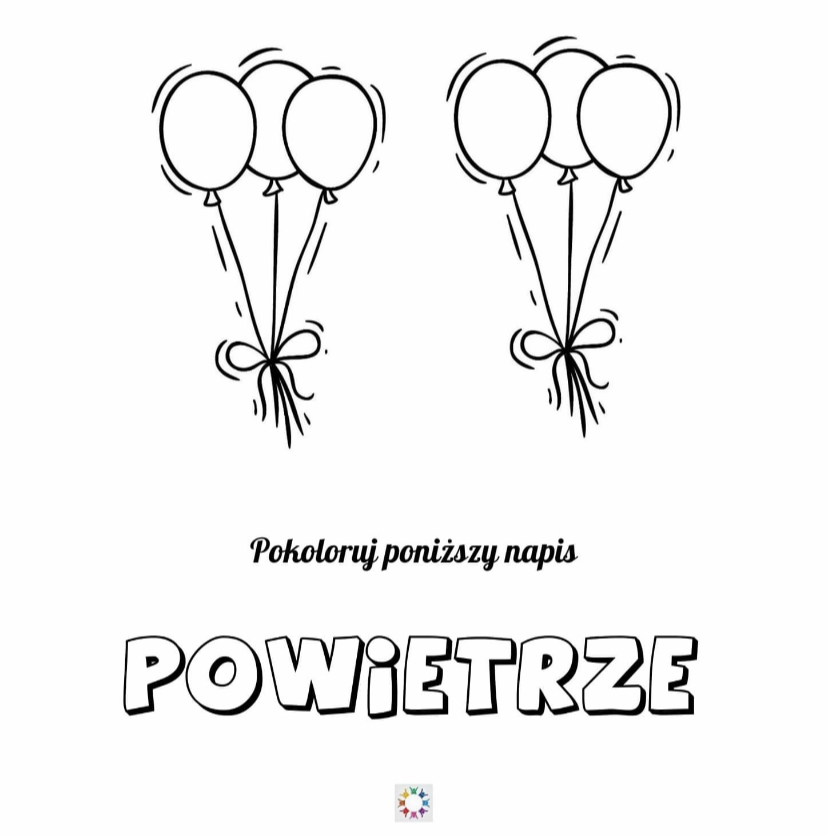 